Lampiran IIISURAT PENDAFTARAN SEBAGAI CALON ANGGOTA PENGAWAS TPS NO. 02 KELURAHAN/DESA MASARAN KECAMATAN MUNJUNGANYang bertanda tangan di bawah ini:Dengan ini mendaftarkan diri sebagai calon anggota Pengawas TPS No: 02 Kelurahan/Desa Masaran berdasarkan pengumuman Pokja Panwaslu Kecamatan Munjungan Nomor 002/KP.01.00/JI-27-02/12/2023 tanggal 26 Desember 2023. Bersama ini dilampirkan dokumen persyaratan administrasi untuk memenuhi ketentuan Undang-Undang Nomor 7 Tahun 2017 tentang Pemilihan Umum sebagaimana yang telah diubah terakhir dengan Undang- Undang Nomor 7 Tahun 2023 yaitu:1………2………3…….4.dstDibuat di	:	………………………Pada tanggal	:	………………………Pendaftar,(………………………………………….)* diisi sesuai dengan wilayahLampiran IVDAFTAR RIWAYAT HIDUP CALON ANGGOTA PENGAWAS TPSKELURAHAN/DESA	*Nama	:   ……………………………………………Jenis Kelamin	: Laki –Laki / perempuan *)Tempat Tgl. Lahir/Usia	:   ……………………………………………Pekerjaan / Jabatan	:   ……………………………………………Agama	:   ……………………………………………Alamat	:   ……………………………………………Status Perkawinan	: a. Belum /sudah/pernah kawin *)  b. nama istri/suami *) ………………………Riwayat Pendidikan	:  a. …………………………………….…………….………………………………..………………………………….….……...………………………………..……..….………………………………………...Pengalaman Pekerjaan	:  a.………………………………….……….…..…..…..……………..………………………….………………….………………………………………………………………………………………………………..Pengalaman Organisasi	: a.  …………………………………………….………………………………………….…………………………………………..……………………………………………………………………………………..Penghargaan yang	:  ..……………….……………………………..pernah diperoleh terkait Kepemiluan (jika ada)(disertai photo copy bukti-bukti)Karya tulis terkait dengan : Dengan kepemiluan (jika ada) (disertai photo copy bukti-bukti)Daftar Riwayat hidup ini dibuat dengan sebenarnya untuk digunakan sebagai bukti pemenuhan syarat calon anggota Pengawas TPS Kelurahan/Desa…………………Munjungan,  …………….…,2023Yang membuat pernyataan…………………………………Catatan:* Coret dan diisi sesuai dengan pilihan.Halaman dapat ditambah sesuai dengan kebutuhanLampiran VSURAT PERNYATAAN BERMATRAIYang bertanda tangan di bawah ini:Menyatakan dengan sebenarnya bahwa saya:Setia kepada Pancasila sebagai Dasar Negara, Undang–Undang Dasar Negara Republik Indonesia Tahun 1945, dan cita-cita Proklamasi 17 Agustus 1945;Sehat jasmani, rohani dan bebas dari narkotikaTidak pernah menjadi anggota partai politik sekurang- kurangnya dalam jangka waktu 5 (lima) tahun terakhirTidak pernah dipidana penjara berdasarkan putusan pengadilan yang telah mempunyai kekuatan hukum tetap karena melakukan tindak pidana yang diancam dengan pidana penjara 5 (lima) tahun atau lebih;Bersedia bekerja penuh waktu;Kesediaan untuk tidak menduduki jabatan politik, jabatan di pemerintahan dan Badan Usaha Milik Negara/Badan Usaha Milik Daerah /Badan Usaha Milik Desa selama masa keanggotaan apabila terpilih; danTidak berada dalam satu ikatan perkawinan dengan sesama Penyelenggara Pemilu.Demikian surat pernyataan ini dibuat dengan sebenarnya, untuk dapat digunakan sebagai bukti pemenuhan syarat calon anggota Pengawas TPS Kelurahan/Desa…………Dibuat di	: ………………………Pada tanggal	: ………………………Pembuat Pernyataan,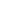 (………………………………)Lampiran VIIFORMULIR DAFTAR ISIAN KELENGKAPAN BERKAS ADMINISTRASI CALON ANGGOTA PENGAWAS TPSKELURAHAN/DESA…………………………Catatan:Dibuat dalam rangkap 2 (dua), untuk:1 rangkap untuk Panwaslu kecamatan;1 rangkap diberikan kepada pendaftar.Nama: Rio IndrawanJenis Kelamin: PriaTempat, Tanggal Lahir: Trenggalek 17 Mei 1993Usia: 30 tahunPekerjaan/Jabatan: PetaniAlamat: Rt 40 Rw 09 Ngaliran Masaran MunjunganNama: ………………………..……………………….Jenis Kelamin: …………………………………………………Tempat, Tanggal Lahir: …………………………………………………Usia: …………………………………………………Pekerjaan/Jabatan: …………………………………………………Alamat: …………………………………………………Nomor Pendaftaran:………………………………………………………Nama Pendaftar:………………………………………………………Tempat & tgl Lahir:………………………………………………………Jenis Kelamin:………………………………………………………Alamat:………………………………………………………Tgl Pendaftaran:………………………………………………………NODOKUMENKELENGKAPANKELENGKAPANNODOKUMENAdaTidakadaaSurat PendaftaranbFoto copy Kartu Tanda Penduduk (KTP) yang masihberlaku;cpas  foto  setengah  badan  terbaru  ukuran  4  x  6sebanyak 2 (dua) lembar;dFoto	copy	ijazah	pendidikan	terakhir	yang disahkan/dilegalisir oleh pejabat yang berwenang/fotocopy ijazah terakhir dengan menunjukkan ijazah asli;eDaftar Riwayat HidupfSurat keterangan sehat jasmani, rohani dan keterangan bebas narkoba dari rumah sakit pemerintah termasuk puskesmas.gSurat pernyataan bermatrai 10.000 yang memuat:1) Setia kepada Pancasila sebagai Dasar Negara, UUD 1945, dan cita-cita Proklamasi 17 agusutus19452) Sehat jasmani, rohani dan bebas dari narkotika (jika surat keterangan hasil pemeriksaan tidaktersedia);3) Tidak menjadi anggota Partai Politik sekurang-kurangnya dalam jangka waktu 5 (lima) tahun terakhir4) Tidak pernah dipidana penjara dengan ancaman hukuman 5 (lima) tahun atau lebih5) Bersedia bekerja penuh waktu6) surat pernyataan bebas narkoba7) Kesediaan untuk tidak menduduki jabatan politik, jabatan di pemerintahan dan jabatan di BUMN/BUMD/BUMDes	selama	masakeanggotaan8) Tidak  berada  dalam  satu  ikatan  perkawinandengan sesama penyelenggara pemiluPendaftarKetua Panwaslu Kecamatan/yang mewakili(	)(	)